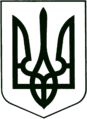 УКРАЇНА
МОГИЛІВ-ПОДІЛЬСЬКА МІСЬКА РАДА
ВІННИЦЬКОЇ ОБЛАСТІВИКОНАВЧИЙ КОМІТЕТ                                                           РІШЕННЯ №384Від 27.10.2022р.                                              м. Могилів-ПодільськийПро видачу дубліката свідоцтва на право особистої власності на жилий будинокКеруючись ст. 40 Закону України «Про місцеве самоврядування в Україні», тимчасовим Порядком видачі дубліката свідоцтва про право власності на об’єкти нерухомого майна, затвердженого рішенням виконавчого комітету міської ради від 05.07.2018 року №220, розглянувши заяву гр. ______________ за вх. №02-10/947-з від 10.10.2022 року, -виконком міської ради ВИРІШИВ:1. Оформити та видати дублікат свідоцтва на право особистої власності на жилий будинок:- гр. _______________ від ______________ року, виданого на підставі   рішення виконкому Пилипівської сільської Ради народних депутатів   від 20.12.1991 року №51 на жилий будинок з приналежними до нього   будівлями та спорудами, який розташований за адресою: вулиця   ___________________, с. ___________, Могилів-Подільський район, Вінницька область.2. Контроль за виконанням даного рішення покласти на першого заступника міського голови Безмещука П.О..Міський голова                                                       Геннадій ГЛУХМАНЮК